APPENDIX A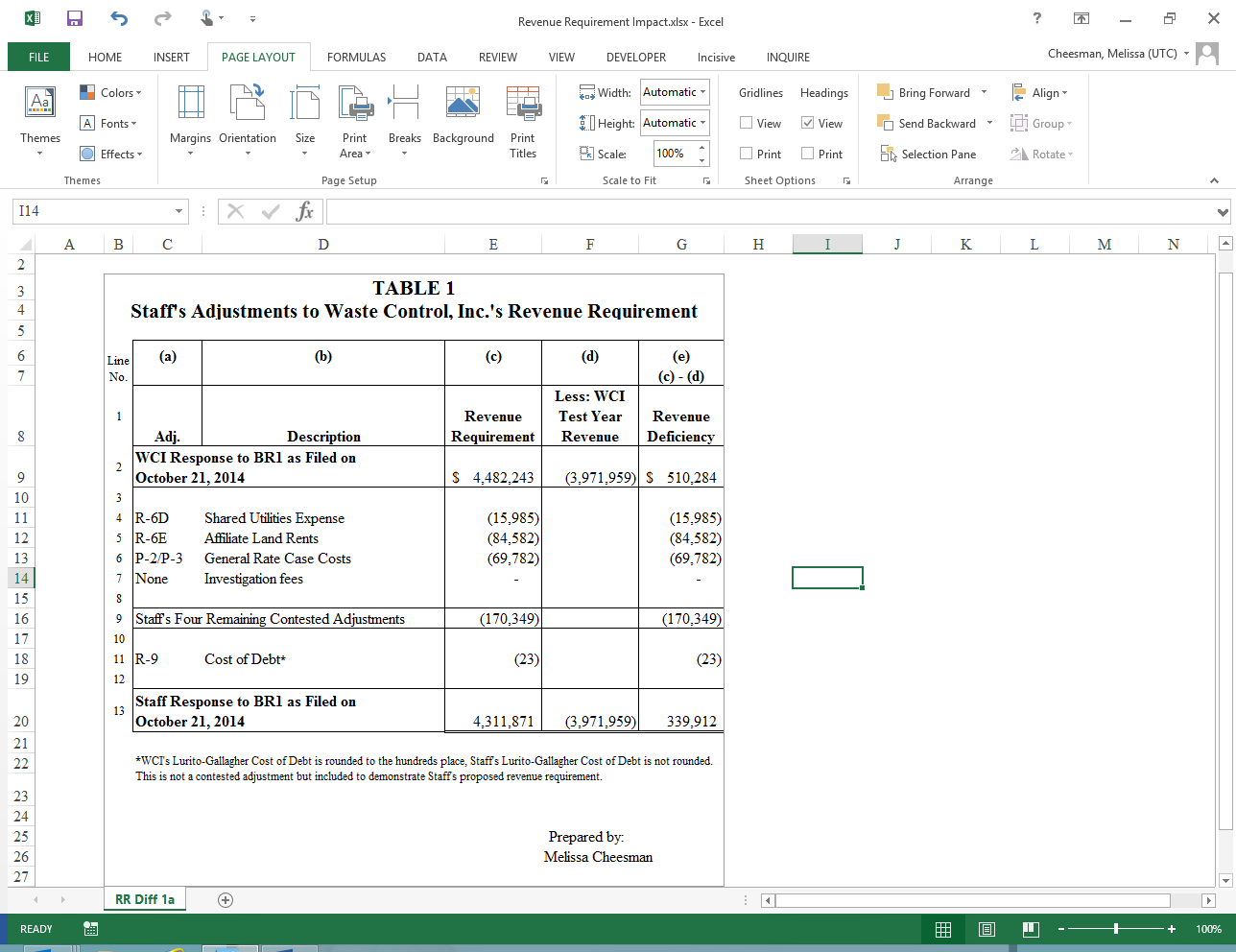 